¡Vamos! ¡Adelante! 4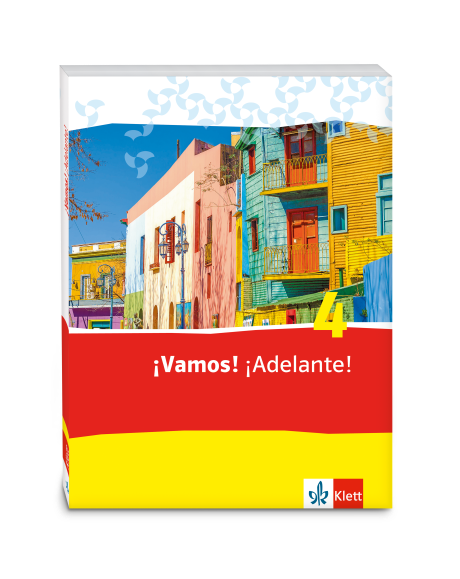 Stoffverteilungsplan Spanisch 2. FremdspracheKlasse 9Dieser Stoffverteilungsplan kann für jede Unterrichtssituation in jedem Bundesland angewandt werden. Bereits eingetragen ist eine empfohlene Stundenzahl pro Lektion bzw. für die einzelnen Lektionsteile. In der Rubrik „Datum“ können Sie individuell eintragen, in welchem Zeitraum Sie die entsprechende Unidad bearbeiten möchten (siehe Beispiel in rot). Auch die Ferientermine können Sie denjenigen Ihres Bundeslandes anpassen. Hierzu markieren Sie die komplette graue Ferienzeile, schneiden sie aus (Strg+X) 
und fügen sie an der passenden Stelle wieder ein (Strg+V).Der Stoffverteilungsplan bezieht sich auf 3 Wochenstunden im vierten Lernjahr in der Klasse 9. Die angegebenen Zeitblöcke sind als Richtwerte zu verstehen, sie beziehen sich auf die obligatorischen Teile der Lektionen. Bei der Planung des Unterrichts ist zu berücksichtigen, dass die Cajas de sorpresas im Schülerbuch fakultativ sind. Für ihre Durchnahme werden im folgenden Überblick ca. 8 Unterrichtsstunden veranschlagt. Nicht berücksichtigt sind Stunden, die zur Vorbereitung, Durchführung und Nachbereitung von Klassenarbeiten benötigt werden.fakultativobligatorischStundenDatumKommunikative FertigkeitenGrammatische StrukturenMethodische / interkulturelle Kompetenz¿Qué sabéis ya?¿Qué sabéis ya?¿Qué sabéis ya?¿Qué sabéis ya?¿Qué sabéis ya?2Do 31.08.2017 bis Fr  03.09.2017Wiederholung: wichtige Strukturen, Lexik und Redemittel aus Band 3Unidad 1: ArgentinaUnidad 1: ArgentinaUnidad 1: ArgentinaUnidad 1: ArgentinaUnidad 1: ArgentinaPrimer pasoPrimer pasoPrimer pasoPrimer pasoPrimer paso2Aspekte eines Landes besprechenA Buenos AiresA Buenos AiresA Buenos AiresA Buenos AiresA Buenos Aires8über Fotos sprechenein Bild beschreibenRelativsätze mit Präpositionen bzw. mit dondeEstrategia: LeseverstehenEstrategia: VisualisierungCultura: Variedades del españolEstrategia: Ein Bild analysierenB La PatagoniaB La PatagoniaB La PatagoniaB La PatagoniaB La Patagonia8ein Thema vorstellenVermutungen und Wünsche äußernder subjuntivo nach ojalá, tal vez, quizás, probablementeTarea finalTarea finalTarea finalTarea finalTarea final2Una infografía: Ihr erstellt eine Infografik über Argentinien oder über eine kulturelle bzw. eine historische Besonderheit.Una infografía: Ihr erstellt eine Infografik über Argentinien oder über eine kulturelle bzw. eine historische Besonderheit.Unidad 2: Campañas para jóvenesUnidad 2: Campañas para jóvenesUnidad 2: Campañas para jóvenesUnidad 2: Campañas para jóvenesUnidad 2: Campañas para jóvenesPrimer pasoPrimer pasoPrimer pasoPrimer pasoPrimer paso2Fotos von Kampagnen besprechenA No es un juegoA No es un juegoA No es un juegoA No es un juegoA No es un juego8Ratschläge wiedergebenein Plakat erklärender Imperativ in der indirekten RedeEstrategia: SprachmittlungEstrategia: HörverstehenB Cuando te dejan soloB Cuando te dejan soloB Cuando te dejan soloB Cuando te dejan soloB Cuando te dejan solo8eine Grafik versprachlichenein Video kommentierendie Stellung von zwei ObjektpronomenEstrategia: WortbildungTarea finalTarea finalTarea finalTarea finalTarea final2Una campaña: Ihr entwickelt eine Aufklärungskampagne, die sich mit Herausforderungen an Jugendliche beschäftigt.Una campaña: Ihr entwickelt eine Aufklärungskampagne, die sich mit Herausforderungen an Jugendliche beschäftigt.Unidad 3: Los planes para el futuroUnidad 3: Los planes para el futuroUnidad 3: Los planes para el futuroUnidad 3: Los planes para el futuroUnidad 3: Los planes para el futuroPrimer pasoPrimer pasoPrimer pasoPrimer pasoPrimer paso2den Charakter einer Person beschreibenA ¿Qué quieres ser de mayor?A ¿Qué quieres ser de mayor?A ¿Qué quieres ser de mayor?A ¿Qué quieres ser de mayor?A ¿Qué quieres ser de mayor?8ein Berufsprofil beschreibeneine Statistik versprachlicheneine Handlung in der Zukunft strukturierendas futuro (regelmäßige und unregelmäßige Formen)B Un trabajo para el veranoB Un trabajo para el veranoB Un trabajo para el veranoB Un trabajo para el veranoB Un trabajo para el verano8ein Berufsprofil beschreibenpersönliche Daten und Informationen erfragendas Verb seguir mit dem GerundiumCultura: ESOCultura: AbreviaturasEstrategia: Einen förmlichen Brief schreibenTarea finalTarea finalTarea finalTarea finalTarea final2La entrevista: Ihr spielt den Teilnehmer in einem Bewerbungsgespräch.La entrevista: Ihr spielt den Teilnehmer in einem Bewerbungsgespräch.Caja de sorpresas Caja de sorpresas Caja de sorpresas Caja de sorpresas Caja de sorpresas 6Comics, ein Rap, das spanische Schulsystem, ein Auszug aus einem JugendromanComics, ein Rap, das spanische Schulsystem, ein Auszug aus einem JugendromanComics, ein Rap, das spanische Schulsystem, ein Auszug aus einem JugendromanWeihnachtsferienWeihnachtsferienWeihnachtsferienWeihnachtsferienWeihnachtsferienUnidad 4: El agua, el oro azulUnidad 4: El agua, el oro azulUnidad 4: El agua, el oro azulUnidad 4: El agua, el oro azulUnidad 4: El agua, el oro azulPrimer pasoPrimer pasoPrimer pasoPrimer pasoPrimer paso2die Bedeutung eines Rohstoffes beschreibenA Cuando no la hayA Cuando no la hayA Cuando no la hayA Cuando no la hayA Cuando no la hay8die Bedeutung des Wassers diskutierenVeränderungen wiedergebendas condicionalEstrategia: SchreibenB Un recurso, diferentes perspectivasB Un recurso, diferentes perspectivasB Un recurso, diferentes perspectivasB Un recurso, diferentes perspectivasB Un recurso, diferentes perspectivas8etwas kontrovers betrachtendie Bedeutung von Wörtern erklärenTarea finalTarea finalTarea finalTarea finalTarea final2Una asamblea de las Naciones Unidas: Ihr nehmt an einer Debatte über den sorgsamen Umgang mit Wasser teil.Una asamblea de las Naciones Unidas: Ihr nehmt an einer Debatte über den sorgsamen Umgang mit Wasser teil.Unidad 5: BarcelonaUnidad 5: BarcelonaUnidad 5: BarcelonaUnidad 5: BarcelonaUnidad 5: BarcelonaPrimer pasoPrimer pasoPrimer pasoPrimer pasoPrimer paso2Sehenswürdigkeiten beschreibenA Una ciudad al lado del marA Una ciudad al lado del marA Una ciudad al lado del marA Una ciudad al lado del marA Una ciudad al lado del mar8Eindrücke von einer Stadt wiedergebendas PassivEstrategia: Einen Blogbeitrag schreibenB La Barcelona desconocidaB La Barcelona desconocidaB La Barcelona desconocidaB La Barcelona desconocidaB La Barcelona desconocida8kuriose Dinge einer Stadt versprachlichenüber Ungewöhnliches berichtenser und estar bei bestimmten AdjektivenEstrategia: Einen kurzen Vortrag haltenTarea finalTarea finalTarea finalTarea finalTarea final2Una audioguida: Ihr erstellt einen Audioguide über eure Stadt.Una audioguida: Ihr erstellt einen Audioguide über eure Stadt.Estrategia: Fehler vermeidenOsterferienOsterferienOsterferienOsterferienOsterferienUnidad 6: La noche del accidenteUnidad 6: La noche del accidenteUnidad 6: La noche del accidenteUnidad 6: La noche del accidenteUnidad 6: La noche del accidentePrimer pasoPrimer pasoPrimer pasoPrimer pasoPrimer paso2über das Ende einer Geschichte spekulierenA Así empezó la pasadillaA Así empezó la pasadillaA Así empezó la pasadillaA Así empezó la pasadillaA Así empezó la pasadilla8eigene Gedanken ausdrückeneinen Bericht verfassendas pretérito pluscuamperfectoEstrategia: Leseverstehen
Cultura: Casa de CampoEstrategia: Merkmale der StandardspracheB Lo que nadie esperabaB Lo que nadie esperabaB Lo que nadie esperabaB Lo que nadie esperabaB Lo que nadie esperaba8sich in eine Rolle hineinversetzenüber ein Buch sprechen Bedeutungsänderung von AdjektivenCultura: Los medios de comunicaciónTarea finalTarea finalTarea finalTarea finalTarea final2El final de la historia: Ihr erarbeitet in verschiedenen Textformen das Ende einer Geschichte.El final de la historia: Ihr erarbeitet in verschiedenen Textformen das Ende einer Geschichte.Caja de sorpresasCaja de sorpresasCaja de sorpresasCaja de sorpresasCaja de sorpresas6Cartoons, das politische System Spaniens, Katalonien (wirtschaftliche, kulturelle und touristische Aspekte), spanische Tapas, ein spanisches Rezept: Albóndigas, Gedichte von Gustavo Aldolfo BécquerCartoons, das politische System Spaniens, Katalonien (wirtschaftliche, kulturelle und touristische Aspekte), spanische Tapas, ein spanisches Rezept: Albóndigas, Gedichte von Gustavo Aldolfo BécquerCartoons, das politische System Spaniens, Katalonien (wirtschaftliche, kulturelle und touristische Aspekte), spanische Tapas, ein spanisches Rezept: Albóndigas, Gedichte von Gustavo Aldolfo BécquerSommerferienSommerferienSommerferienSommerferienSommerferien